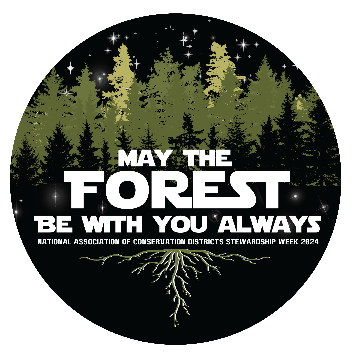 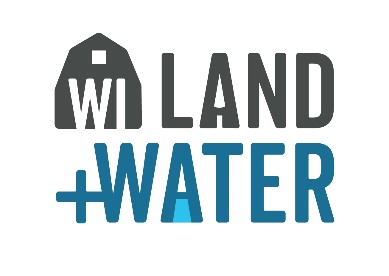 2024 Judging Sheet Name/Number: ___________________________________________DIVISION (circle one)Primary K-1          Elementary 2-3          Middle 4-6          Junior 7-9           Senior 10-12GENERAL						 Needs Improvement	                Good	          ExceptionalTheme relevant to the current year			1	2	3	4	5Originality of design and concept			1	2	3	4	5Evidence of thought and time put into poster		1	2	3	4	5ARTNeatness							1	2	3	4	5Easy to read from up to 10 feet away			1	2	3	4	5Well planned and designed; good use of space,   	1	2	3	4	5                                                                 balance, color and mediumCONSERVATIONConveys a positive conservation message		1	2	3	4	5Accurate illustration of natural resources		1	2	3	4	5Shows a good understanding of the                                  1	2	3	4	5                                          conservation concept																							Total ScoreComments:	____________________________________________________________________________________________________________________________________________________________________________________